The Elements of THIEVES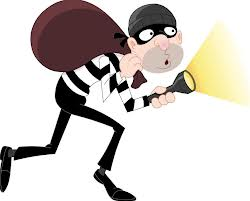 Name: _________________________________________ TitleWhat is the title? What do I already know about this topic? What does this topic have to do with the preceding chapter? Does the title express a point of view? What do I think I will be reading about? HeadingsWhat does this heading tell me I will be reading about? What is the topic of the paragraph beneath it? How can I turn this heading into a question that is likely to be answered in the text? IntroductionIs there an opening paragraph, perhaps italicized? Does the first paragraph introduce the chapter? What does the introduction tell me I will be reading about? Do I know anything about this topic already? Every first sentence in a paragraphWhat do I think this chapter is going to be about based on the first sentence in each paragraph? Visuals and vocabularyDoes the chapter include photographs, drawings, maps, charts, or graphs? What can I learn from the visuals in a chapter? How do captions help me better understand the meaning? Is there a list of key vocabulary terms and definitions? Are there important words in boldface type throughout the chapter? Do I know what the boldfaced words mean? Can I tell the meaning of the boldfaced words from the sentences in which they are embedded? End-of-chapter questionsWhat do the questions ask? What information do they earmark as important? What information do I learn from the questions? Let me keep in mind the end-of-chapter questions so that I may annotate my text where pertinent information is located. SummaryWhat do I understand and recall about the topics covered in the summary?